FA3 – Ficha sobre Microrganismos Patogénicos para Preencher os Espaços em Branco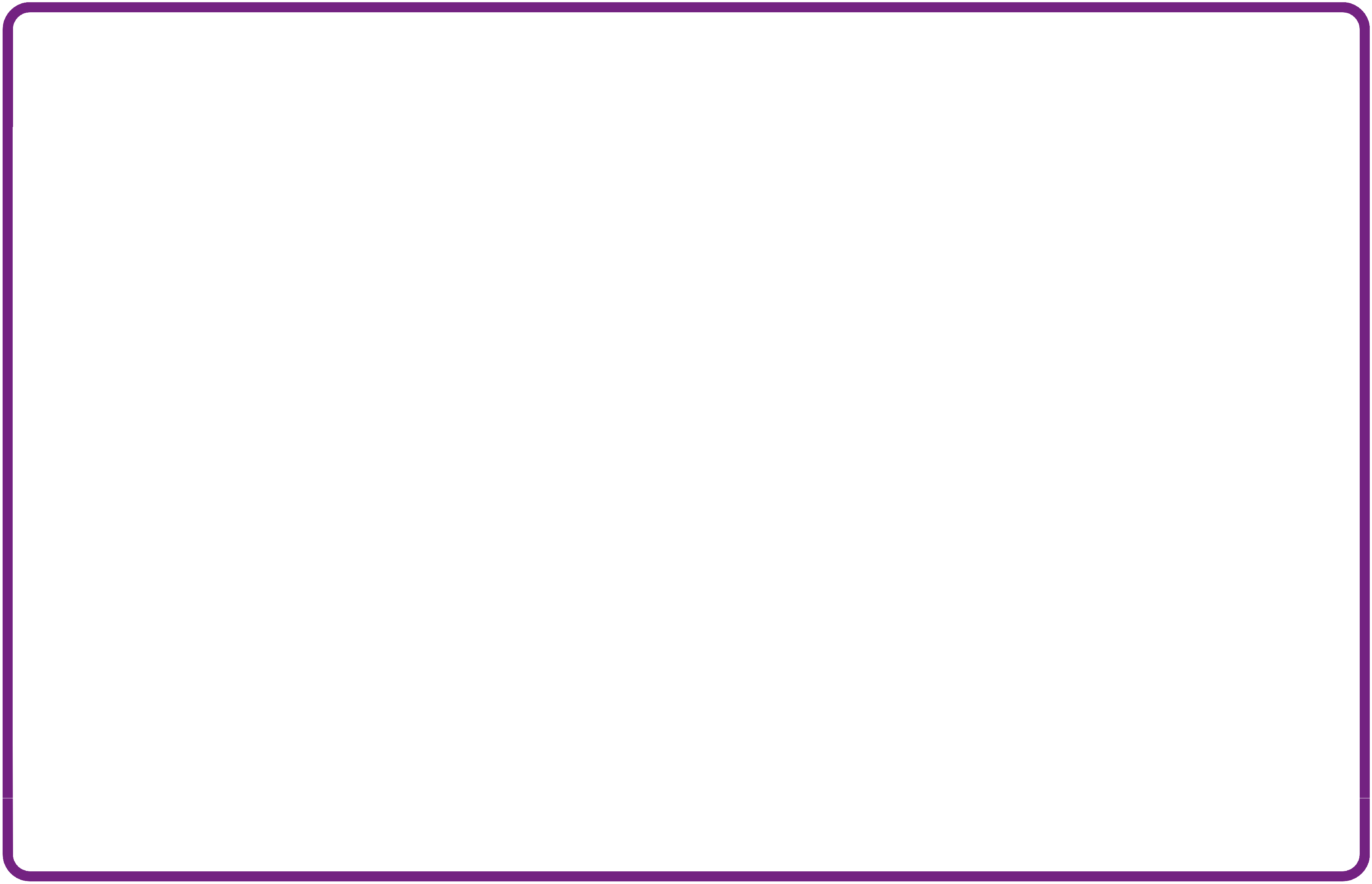 DoençaMicróbio PatogénicoTransmissãoSintomaPrevençãoTratamentoProblemasVIH/SIDAVírusTroca de fluidos corporais (por exemplo, partilha de agulhas) e leite materno de mãe infetadaCedo - sintomas semelhantes aos da gripe. Mais tarde - sistema imunológico tão danificado que contrai infeções facilmenteBarreira durante a relação sexual, triagem de sangue, não partilhar agulhas e alimentação com biberon.Sem vacinaOs medicamentos antirretrovirais permitem que os doentes vivam uma vida muito longa.Transplantes de células estaminais (novo tratamento em estágio inicial de pesquisa e desenvolvimento)O vírus tornou-se resistente à medicação antirretroviral dada a alguns pacientes, levando a preocupações com o futuro do tratamento do VIH.SarampoVírusInalação de gotículas de espirros e tosseErupção cutânea com vermelhidão e febreVacina SPRNão existe tratamentoPode ser fatal em caso de complicações.SalmonelaBactériasAlimentos contaminados ou alimentos preparados em condições não higiénicasFebre, cólicas abdominais, vómitos e diarreia.Boa higiene alimentarAntibióticos nalgumas situações de gravidade, evitar desidratação grave.Pode causar problemas de saúde a longo prazo, embora seja raro. As bactérias estão a tornar- se resistentes a alguns antibióticos.GonorreiaBactériasTransmitidas sexualmenteOs primeiros sintomas incluem corrimento amarelo/verde de áreas infetadas e dor ao urinarPreservativosAntibióticosSe não tratada pode causar infertilidade, gravidez ectópica e dor pélvica. As bactérias estão a tornar-se resistentes aos antibióticos, o que significa que são mais difíceis de tratar.MaláriaProtozoárioVetor - mosquitoSintomas similares aos da gripePrevenção da reprodução mosquitos. É necessário tratar com inseticida.Medicamentos contra a gmaláriaFatal se não for tratada, sendo as crianças menores de 5 anos o grupo mais vulnerável. Em algumas regiões, a resistência aos medicamentos anti- malária tornou-se umproblema.COVID-19VírusTransmissão por gotículasSintomas similares aos da gripeUsar cobertura para a face Distanciamento socialVacina COVID-19Tratamentos sintomáticosOs efeitos a longo prazo da doença: ainda são desconhecidos –investigação em curso nesta área